PERSONALBLATTfür Religionslehrerinnen und Religionslehrer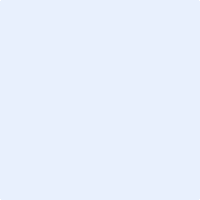 Passfoto (oder digit. Foto als Anlage)Name (Vor- und Zuname):      Titel:       Ledigenname:       PLZ, Ort:       	Strasse:      Handynummer:       E-Mail:       geboren am:       	in:       Versicherungsnummer:       Staatsbürgerschaft:	      Religionsbekenntnis:       Familienstand:       Standesamtliche Trauung am:       Kirchliche Trauung am:       Anzahl der Kinder:       Reifezeugnis vom:       Diplomstudium „alt“:1. Diplomprüfungszeugnis vom:       Magisterium der:       	an:      	Abschlussdatum:      Doktorat der:       	an:      	Abschlussdatum:      Ordentliche Lehrbefähigung für den RU (KPH)an Pflichtschulen		Abschlussdatum:       Religionslehrer/in für die Sekundarstufe:Bachelorabschluss	(gepl.) Abschlussdatum:       Masterabschluss	(gepl.) Abschlussdatum:       Zweitfach/Spezialisierung:       	Religionslehrer/in für die Primarstufe:Bachelorabschluss	(gepl.) Abschlussdatum:       Masterabschluss	(gepl.) Abschlussdatum:       	 Außerordentliche Lehrbefähigung für den RU	Abschlussdatum:      Zusatzqualifikationen:Zustimmungserklärung von ReligionslehrerInnen zum Umgang mit DatenMeine personenbezogenen Daten werden vom Amt für Schule und Bildung der Diözese Graz-Seckau grundsätzlich für dienstliche Angelegenheiten und für die Bereiche Aus- Fort- und Weiterbildung verarbeitet. Den Newsletter des Schulamtes erhalte ich als offizielles Kommunikationsmittel. Ich stimme zu, dass Teile meiner personenbezogenen Daten (Name und Adresse) für arbeitsrelevante Informationen und Zusendungen verarbeitet werden (Zusendung des Schulbuchkatalogs, Zeitschrift „Regenbogen“). Ich bestelle hiermit „SCHULAMT AKTUELL“, den Newsletter des Bischöflichen Amtes für Schule und Bildung. Sollte ich eine Zusendung nicht mehr wünschen, kann ich den Newsletter jederzeit unter schulamt@graz-seckau.at abbestellen. Ich bin einverstanden, dass meine Bewerbungsunterlagen evident gehalten werden.     	am       	  				Unterschrift (digital)Jeweils eine Kopie von:Geburtsurkunde StaatsbürgerschaftsnachweisReifeprüfungszeugnis1. Diplomprüfungs-/ Bachelorzeugnis 2. Diplomprüfungs-/ MasterzeugnisSponsionsbestätigungPromotionsbestätigung Bachelorurkunde HeiratsurkundeTrauungsscheinScheidungsurkundeWeitere Dokumente:LebenslaufBestätigung „Spirituelle Bildung“ (KPH) bzw. „AusBildung LaientheologInnenseelsorge“ (Uni)